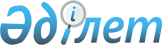 Ойыл аудандық мәслихатының 2021 жылғы 27 тамыздағы № 70 "Ойыл ауданы бойынша 2020-2021 жылдарға арналған жайылымдарды басқару және оларды пайдалану жөніндегі жоспарды бекіту туралы" шешіміне өзгерістер енгізу туралыАқтөбе облысы Ойыл аудандық мәслихатының 2021 жылғы 16 қыркүйектегі № 81 шешімі
      Ойыл аудандық мәслихаты ШЕШТІ:
      1. Ойыл аудандық мәслихатының 2021 жылғы 27 тамыздағы № 70 "Ойыл ауданы бойынша 2020-2021 жылдарға арналған жайылымдарды басқару және оларды пайдалану жөніндегі жоспарды бекіту туралы" шешіміне келесідей өзгерістер енгізілсін:
      шешімнің тақырыбы мынадай редакцияда жазылсын:
      "Ойыл ауданы бойынша 2021-2022 жылдарға арналған жайылымдарды басқару және оларды пайдалану жөніндегі жоспарды бекіту туралы";
      1-тармақ мынадай редакцияда жазылсын:
      "1. Қоса беріліп отырған Ойыл ауданы бойынша 2021-2022 жылдарға арналған жайылымдарды басқару және оларды пайдалану жөніндегі жоспары, осы шешімнің 1, 2, 3, 4, 5, 6, 7 қосымшаларына сәйкес бекітілсін.".
      2. Осы шешім оның алғашқы ресми жарияланған күнінен кейін күнтізбелік он күн өткен соң қолданысқа енгізіледі.
					© 2012. Қазақстан Республикасы Әділет министрлігінің «Қазақстан Республикасының Заңнама және құқықтық ақпарат институты» ШЖҚ РМК
				
      Аудандық мәслихат хатшысы: 

С. Ғ. Займолдин
